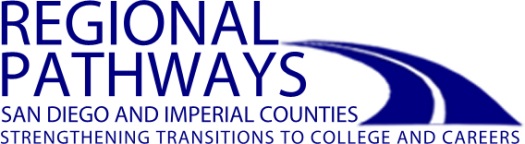 2017-18 Supported EventsHASPI Educator Conference – October 17, Marina Village Behind the Scenes in ICT Educator Workshop – November 14, City CollegeMen in Nursing Student Event – December 1, Grossmont CollegeCounselor Conference-Career First – December 5, Marina VillageBiotech Day – February 13, Miramar CollegeCodechella Student Event – February (TBD), Grossmont College Sector-wide Careers in Public Service Student Event – March 1, Marina VillageNursing Revealed Student Event – March (TBD), SDSUStudent Health Career Expo – April 6, Southwestern CollegeGlobal Manufacturing Educator Workshop – April 26, Southwestern CollegeAutomotive Skills Day for Students – May (TBD), Cuyamaca CollegeSustainability Student Expo – Spring (TBD)http://www.careeracademics.org/